For Official Use OnlyApplicant and Mentor (for trainee/student applicant) is/are ordinary/associate/life SICM memberMembership is in good standingGrant reference number 2024/_________Applicant Submission ChecklistGrant Application Form (this form)Grant Budget Application Form (excel file)CV(s) of PI and all study team members (in PDF)Any other supporting documents (e.g. testimonials, ethics approval letter or other documents) which support the applicationInstructions to ApplicantsALL sections of this Application Form must be completedPlease use Arial Font Size 10 for all textEmail completed application form to: secretariat@sicm.org.sg, attention “SICM PFFP”Late and/or incomplete submissions will not be acceptedClosing Date: Wednesday 17 July 2024, 5 pm Important Dates* Shortlisted participants will be given an entry pass to the event, if you are not registered as a APICS delegate.All information received is treated in confidence. The information is furnished with the understanding that it shall be used or disclosed for evaluation, reference, and reporting purposes. If your application is not successful, this form will be destroyed after the retention period deemed appropriate by the SICM Executive Committee.A.	APPLICANT’S PARTICULARS All ordinary, associate or life members of SICM in good standing, who are practising in local public healthcare institutions or studying in local healthcare schools, are eligible to apply for the SICM PFFP. In addition, residents/trainees and medical/nursing/pharmacy/allied health students must have a specialist mentor, who is a SICM member, who will be responsible for the study ethics application (if applicable) and compliance with the research regulations. Foreign members are not eligible to apply.A1.	SPECIALIST MENTOR’S DETAILS (FOR RESIDENTS / STUDENTS ONLY) A2.	STUDY TEAM COMPOSITION (add more columns if required)B.	RESEARCH PROJECT DETAILS B1.	Project Title (limit to 50 words)B2.	Is this the first time this proposal is being submitted for grant funding? ☐ Yes
☐ No (Please complete Question B3)B3.	What prior grants have been attempted for this proposal?B4.	Importance of this project and what is the current gap in knowledge or practice (limit to 500 words)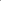 B5.	Aim and Hypothesis of the proposed project (limit to 500 words)B6.	Proposed methodology (limit to 1000 words)B7.	How do you intend to use the information generated from this study to change current practice? (limit to 500 words)B8.	Is there an intended larger scale funding to be obtained as a result of this project? If yes, please elaborate. (limit to 500 words)C.	RESEARCH MILESTONES / KEY PERFORMANCE INDICATORS (KPI) You will be required to submit a Mid-Term Progress Report by August 2024 in which your progress will be measured against the target deadlines and milestones below. Please fill in the target deadlines in the table below. Please propose milestones for assessment of progress of your project.D.	BUDGET Please complete the Grant Budget Application Form (excel file).The grant should be used for manpower, equipment, and consumables. Examples include, but not limited to, employing research assistants or purchase of consumables (reagents, test kits, etc). It will not cover indirect research costs or PI salary.Please refer to the applicant package and budget application form for more details. N.B.: Applicants are strongly advised to seek their institution research office for budget estimation prior to submission. E.	ETHICS REVIEW Please select the appropriate box. I have not submitted application for ethics approvalI have submitted application for ethics approval on 		 (date)I have obtained ethics approval, Reference No. 			 on 		 (date)The project does not require ethics approval. Reason: 																											F. 	DECLARATION OF OTHER SUPPORT (IF APPLICABLE) Any concurrent grant funding for this proposal will render the proposal ineligible for grant application.G. 	DECLARATION BY APPLICANT CHECK in the boxes as acknowledgement:I declare that the information in this application is true to the best of my knowledge and that I have not wilfully suppressed any material factI noted that I will be required to provide interim updates on the progress of the study every 6 monthsI noted that I, or a member of the study team, will be required to present the progress and/or findings of the study (where relevant) at the annual Asia Pacific Intensive Care SymposiumI noted that smooth disbursement of grant allowance is contingent in complying with the above, and in a timely mannerName & Signature: 						 Date: 				H.	ENDORSEMENT BY HEAD OF DEPARTMENT By signing, I undertake toProvide appropriate department support during the grant period to allow fulfilment of research goalsEnsure that the funds provided are used for the appropriate purposesEnsure that the study complies with all applicable guidelines and regulations pertaining to human researchEnsure approval from the appropriate bodies has been obtained prior to engaging in any researchEnsure appropriate senior supervision for residents/students applying for the grantName & Signature: 						 Date: 				I.	ENDORSEMENT BY INSTITUTION RESEARCH DIRECTOR By signing, I undertake toProvide appropriate institutional support during the grant period to allow fulfilment of research goalsEnsure that the funds provided are used for the appropriate purposesEnsure that the study complies with all applicable guidelines and regulations pertaining to human researchEnsure approval from the appropriate bodies has been obtained prior to engaging in any researchEnsure appropriate senior supervision for residents/students applying for the grantName & Signature: 						 Date: 				10 May 2024Call for Proposals17 July 2024, 5 pmGrant Call Deadline17 July to 15 August 2024Shortlisting of Projects18 August 2024Pitch-for-Fund Presentation at APICS 202418 August 2024Announcement of Outcome at APICS 20241Name: 2Salutation: 3Institution: 4Department: 5Designation: 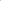 6Contact Number (Mobile): 7Email address: 8SICM Member No.: 24XXXXPrimary Mentor’s DetailsPrimary Mentor’s DetailsPrimary Mentor’s Details1Name: 2Salutation: 3Institution: 4Department: 5Designation: 6Contact Number (Mobile): 7Email address: 8SICM Member No.: 24XXXX1Name: 2Salutation: 3Institution: 4Department: 5Staff Category (medical/nursing//allied health/student):6Designation: 7Role in Study (PI/Co-I/Collaborator):8Contact Number (Mobile): 9Email address: 10SICM Member No.: 24XXXX11Signature:S/NMilestonesTarget DeadlineExample: Submission of ethics application, if required2nd month12345Research Milestone / Deliverables1 April 2024 to 31 March 20251 April 2024 to 31 March 20251 April 2024 to 31 March 20251 April 2024 to 31 March 20251 April 2024 to 31 March 20251 April 2024 to 31 March 20251 April 2024 to 31 March 20251 April 2024 to 31 March 20251 April 2024 to 31 March 20251 April 2024 to 31 March 20251 April 2024 to 31 March 20251 April 2024 to 31 March 2025Research Milestone / DeliverablesM1M2M3M4M5M6M7M8M9M10M11M12Example: Data collection XXXXResearch Milestone / Deliverables1 April 2025 to 31 March 20261 April 2025 to 31 March 20261 April 2025 to 31 March 20261 April 2025 to 31 March 20261 April 2025 to 31 March 20261 April 2025 to 31 March 20261 April 2025 to 31 March 20261 April 2025 to 31 March 20261 April 2025 to 31 March 20261 April 2025 to 31 March 20261 April 2025 to 31 March 20261 April 2025 to 31 March 2026Research Milestone / DeliverablesM13M14M15M16M17M18M19M20M21M22M23M24Example: Data analysisXXXX